議  程   第一天議  程    第二天景觀復癒設計參展作品2016年9月24日（六）Saturday, 24, September, 2016 2016年9月24日（六）Saturday, 24, September, 2016 2016年9月24日（六）Saturday, 24, September, 2016 2016年9月24日（六）Saturday, 24, September, 2016 時間Time議程Program主持人Facilitator地點08:30-09:00報到Registration 領取資料－啟垣廳外部空間09:00-09:20開幕式Opening Ceremony與會貴賓介紹、與會貴賓致詞學會理事長逢甲大學校長第六國際會議廳09:20-10:20專題演講1 (Presentation no.1)：美國休閒治療認證制度與訓練課程介紹主講人：Pei-Chun Hsieh教授方世華主任第六國際會議廳10:20~10:40茶敘Tea Break、療癒景觀設計展茶敘Tea Break、療癒景觀設計展啟垣廳外部空間10:40~12:00專題演講2 (Presentation no.2)：台灣園藝治療發展與專業能力指標初探主講人：林儷蓉 教授方世華主任第六國際會議廳12:00~13:00午餐Lunch Break、療癒景觀設計展午餐Lunch Break、療癒景觀設計展啟垣廳外部空間13:00~14:20專題演講3 (Presentation no.3)：Healing Effects and Brain Activation through Gardening Activities主講人：Masahiroa Toyoda教授園藝治療沈瑞琳講師第六國際會議廳14:20~15:40專題演講4 (Presentation no.4)：醫院空間益康環境設計主講人：Yi-Pei Hsu景觀建築師張傑文主任第六國際會議廳15:40~16:00茶敘Tea Break、療癒景觀設計展茶敘Tea Break、療癒景觀設計展啟垣廳外部空間16:00~17:00專題演講5 (Presentation no.5)：Disaster in kumamoto and Fukushima and Volunteer熊本與福島災難之志工經驗分享主講人：菅由美子 教授張傑文主任第六國際會議廳17:00~17:20療癒景觀設計頒獎園藝治療HTA授證許宏志理事長第六國際會議廳2016年9月25日（日）Sunday, 25, September, 20162016年9月25日（日）Sunday, 25, September, 2016時間活動內容09:00-09:30報到(第六國際會議廳外部空間)領取資料09:30-10:30論文發表I09:30-10:30A主題：景觀與園藝治療  主持人：黃章展主任10:30-11:00茶敘Tea Break&海報論文展示(第六國際會議廳外部空間)11:00-12:00論文發表II11:00-12:00B主題：醫學與園藝治療  主持人：陳秋媛主任12:00-13:00工作坊學員午餐(第六國際會議廳)13:00-15:00園藝治療工作坊13:00-15:00A組花園植物變身～可口花蛋糕講師：沈瑞琳 老師(臺灣)園藝治療工作坊上課材料園藝治療工作坊上課材料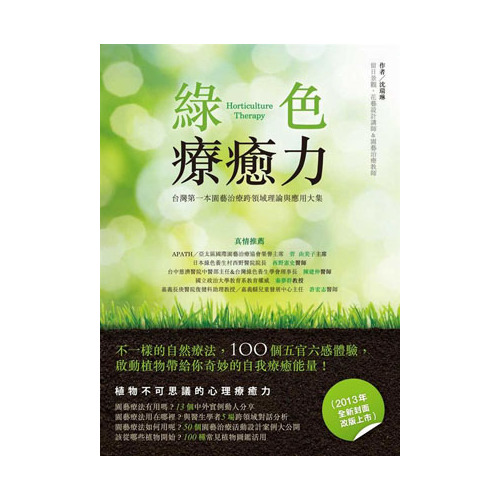 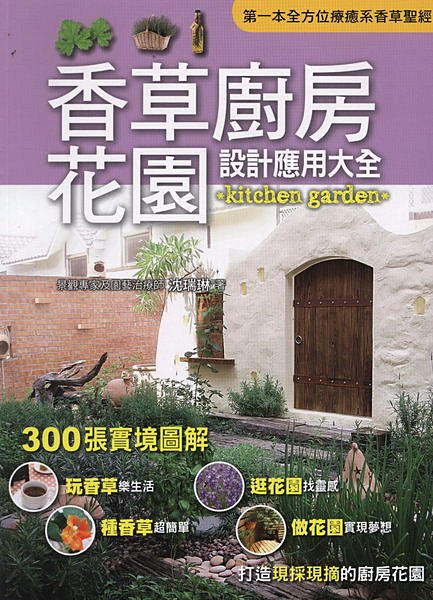 編號姓名作品名稱參展單位1侯晛晨冶幸國立勤益科技大學景觀系2許子盈、李珍維、曾小訊茗花有主中洲科技大學景觀系3陳舒文、 鄭鈺蓉、許舒婷、陳奕廷、駱毓庭、張淳瑄、黃翔 、陳惠美綠色稀望台灣大學園藝暨景觀學系4錢玫君、駱彥婷、莊璦竹聯暑體豔中洲科技大學景觀系5簡怡文、廖宣茹、黃絹遇感國立勤益科技大學景觀系6湯捷閔覓境國立勤益科技大學景觀系7吳念恩、黃子玲樂在圓衷國立勤益科技大學景觀系8汪宜柔香草御園國立勤益科技大學景觀系9彭星誌、尤家駿挪亞方舟國立勤益科技大學景觀系10邱渼穎吾癒國立勤益科技大學景觀系11林佳靜探心國立勤益科技大學景觀系12林佳蓉、王姿婷擢壯國立勤益科技大學景觀系13賴亭樺、朱俊宇癒心園國立勤益科技大學景觀系14曾祥、林巧妮柔韌國立勤益科技大學景觀系15郭筱晴和諧國立勤益科技大學景觀系16鄭士霖、林謙瑄復甦國立勤益科技大學景觀系17陳品涵、林佳蓓星辰熠熠  Sparking Aasta國立勤益科技大學景觀系18吳素月、 黃章展庄腳所在東海大學景觀學研究所19劉峻豪、楊子萱心靈鑰匙國立勤益科技大學景觀系